全国机械职业教育教学指导委员会新能源装备技术类专业指导委员会新能源专委〔2018〕1 号关于召开2018年全国新能源装备技术类专指委主任委员工作会议通知各主任委员单位：为适应国家新能源发展“十三五”规划，紧贴新能源产业发展与技术革新需求，不断推进新能源类专业标准建设，发挥技能竞赛对专业建设和人才培养的引领作用，深化产教融合和校企合作，根据全国机械职业教育教学指导委员会工作布署，新能源装备技术类专指委决定于2018年1月在黑龙江省哈尔滨市召开2018年主任委员工作会议，由沈阳华纳科技有限公司承办。现将有关事项通知如下：    一、会议内容1. 传达学习机械行指委关于新能源类专业标准建设、机械行业竞赛等工作的会议精神和工作要求。2. 总结2017年“华纳杯”风电竞赛的成功经验和存在问题并确定改进措施，讨论2018年“华纳杯”风电竞赛的时间安排、实施方案、工作计划。3. 交流新能源类专业标准建设的工作内容，确定专业标准建设的任务划分、责任单位、工作要求。    4. 确定下次专指委主任委员会议的主要议题、会议地点、承办单位。    二、参会人员新能源装备技术类专业指导委员会的主任委员、副主任委员、秘书长和企业专家、相关单位人员。    三、会议时间、地点1. 会议时间：2018年1月4日～6日，4日全天报到，6日离会。2. 会议地点：黑龙江省哈尔滨市，哈尔滨格萨尔王大酒店。3. 报到地点：哈尔滨格萨尔王大酒店（哈尔滨市香坊区珠江路013号）。    四、会议安排1. 本次会议收取会议费800元/人，报到时现场刷卡（或现金）缴费。2. 食宿统一安排，费用自理。3. 会务组统一安排接送。请参会人员填写会议回执（见附件），于2017年12月22日前发送邮件至1004222083@qq.com。    五、联系方式1. 会务组（沈阳华纳科技有限公司）联系人：刘群革  13911809042  1004222083@qq.com2. 专指委秘书处（湖南电气职业技术学院）联系人：周哲民  13707419012全国新能源装备技术类专业指导委员会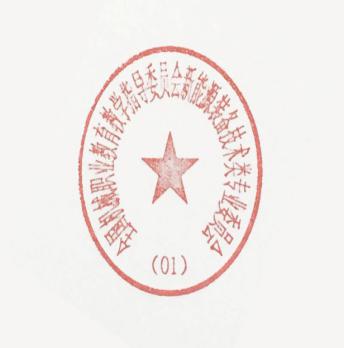 二〇一七年十二月八日附件：2018年全国新能源装备技术类专指委主任委员工作会议会议回执注：请于2017年12月22日前将《会议回执》发送邮件至1004222083@qq.com。单位名称单位名称单位名称详细地址详细地址详细地址邮政编码人员姓名人员姓名性别部门职务/职称 办公电话手机电子邮箱单位全称：纳税人识别号：单位全称：纳税人识别号：单位全称：纳税人识别号：单位全称：纳税人识别号：单位全称：纳税人识别号：单位全称：纳税人识别号：单位全称：纳税人识别号：单位全称：纳税人识别号：住宿要求预订房间数量：   个（其中，标准间：   个；单间   个）。住宿相关要求：（例如，要求与其他人合住等）预订房间数量：   个（其中，标准间：   个；单间   个）。住宿相关要求：（例如，要求与其他人合住等）预订房间数量：   个（其中，标准间：   个；单间   个）。住宿相关要求：（例如，要求与其他人合住等）预订房间数量：   个（其中，标准间：   个；单间   个）。住宿相关要求：（例如，要求与其他人合住等）预订房间数量：   个（其中，标准间：   个；单间   个）。住宿相关要求：（例如，要求与其他人合住等）预订房间数量：   个（其中，标准间：   个；单间   个）。住宿相关要求：（例如，要求与其他人合住等）预订房间数量：   个（其中，标准间：   个；单间   个）。住宿相关要求：（例如，要求与其他人合住等）交通信息1、到达信息：   到达地点：□哈尔滨太平国际机场  □哈尔滨站  □哈尔滨西站  □哈尔滨东站到达日期：1月   日  到达时间：   时   分  火车车次或航班：                   1、到达信息：   到达地点：□哈尔滨太平国际机场  □哈尔滨站  □哈尔滨西站  □哈尔滨东站到达日期：1月   日  到达时间：   时   分  火车车次或航班：                   1、到达信息：   到达地点：□哈尔滨太平国际机场  □哈尔滨站  □哈尔滨西站  □哈尔滨东站到达日期：1月   日  到达时间：   时   分  火车车次或航班：                   1、到达信息：   到达地点：□哈尔滨太平国际机场  □哈尔滨站  □哈尔滨西站  □哈尔滨东站到达日期：1月   日  到达时间：   时   分  火车车次或航班：                   1、到达信息：   到达地点：□哈尔滨太平国际机场  □哈尔滨站  □哈尔滨西站  □哈尔滨东站到达日期：1月   日  到达时间：   时   分  火车车次或航班：                   1、到达信息：   到达地点：□哈尔滨太平国际机场  □哈尔滨站  □哈尔滨西站  □哈尔滨东站到达日期：1月   日  到达时间：   时   分  火车车次或航班：                   1、到达信息：   到达地点：□哈尔滨太平国际机场  □哈尔滨站  □哈尔滨西站  □哈尔滨东站到达日期：1月   日  到达时间：   时   分  火车车次或航班：                   交通信息2、返程信息：   返程地点：□哈尔滨太平国际机场  □哈尔滨站  □哈尔滨西站  □哈尔滨东站返程日期：1月   日  出发时间：   时   分  火车车次或航班：           2、返程信息：   返程地点：□哈尔滨太平国际机场  □哈尔滨站  □哈尔滨西站  □哈尔滨东站返程日期：1月   日  出发时间：   时   分  火车车次或航班：           2、返程信息：   返程地点：□哈尔滨太平国际机场  □哈尔滨站  □哈尔滨西站  □哈尔滨东站返程日期：1月   日  出发时间：   时   分  火车车次或航班：           2、返程信息：   返程地点：□哈尔滨太平国际机场  □哈尔滨站  □哈尔滨西站  □哈尔滨东站返程日期：1月   日  出发时间：   时   分  火车车次或航班：           2、返程信息：   返程地点：□哈尔滨太平国际机场  □哈尔滨站  □哈尔滨西站  □哈尔滨东站返程日期：1月   日  出发时间：   时   分  火车车次或航班：           2、返程信息：   返程地点：□哈尔滨太平国际机场  □哈尔滨站  □哈尔滨西站  □哈尔滨东站返程日期：1月   日  出发时间：   时   分  火车车次或航班：           2、返程信息：   返程地点：□哈尔滨太平国际机场  □哈尔滨站  □哈尔滨西站  □哈尔滨东站返程日期：1月   日  出发时间：   时   分  火车车次或航班：           其他要求